РОЗПОРЯДЖЕННЯМІСЬКОГО ГОЛОВИм. СумиНа підставі направлення Ковпаківського районного відділу філії Державної установи «Центр пробації» в Сумській області від 17.12.2021 року № 96/6-3786-71 до покарання  у виді 150 годин громадських робіт відносно гр. ***************, ******* р.н., мешканця *************, відповідно до рішення Виконавчого комітету Сумської міської ради від 18.05.2021 № 318 «Про визначення видів безоплатних суспільно корисних робіт та погодження переліку підприємств, установ, організацій у сфері відання яких перебувають об’єкти, на яких особи, засуджені до покарання у виді громадських робіт та правопорушники, стосовно яких накладено адміністративне стягнення у вигляді громадських робіт, відпрацьовують призначені покарання та адміністративні стягнення» (зі змінами), керуючись пунктом 20 частини четвертої статті 42 Закону України «Про місцеве самоврядування в Україні»:1.   Засудженому ******** приступити до виконання громадських робіт на території Битицького старостинського округу. 2. Старості Битицького старостинського округу (Янченку А.М.) забезпечити:2.1. Інструктаж засудженому ********** із правил техніки безпеки при виконанні громадських робіт.2.2. Контроль за виконанням громадських робіт засудженим                        *************В. о. міського головиз виконавчої роботи                                 	                                М.Є. БондаренкоПрокопенко А.М. 700-631Розіслати: Янченку А.М., Моша Л.В., Кононенко С.В., Михайлик І.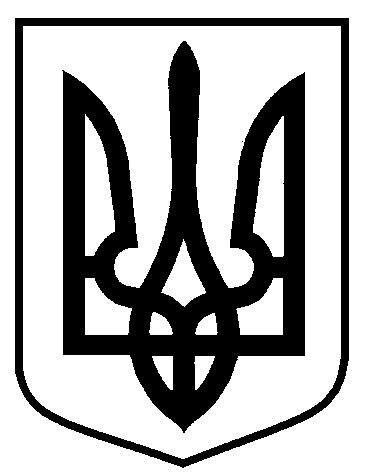 від    09.02.2022  № 27-Р Про  виконання покарання у виді громадських робіт гр. **********.